CURRICULUM VITAEDr. SUDHAKAR Email: sudhakar.369929@2freemail.com Educational QualificationsGraduate Education	Rajiv Gandhi College of Veterinary	    	Bachelor of Veterinary Science And Animal Sciences, kurumbpet,		& Animal Husbandry Puducherry, India.	(B.V.Sc & A.H)Date of Graduation: July 31st, 2011	OCPA- 6.7Post Graduation	Guru Angad Dev Veterinary & Animal           Master of veterinary science in                         Sciences University,                             Veterinary Pharmacology and                                    Ludhiana, India                                         Toxicology                                                                    (M.V.Sc)Date of Graduation:  August 27, 2013                   with OCPA- 7.2Memberships/ licensures	Veterinary License                                           Andhra Pradesh state Veterinary Council	VIN Veterinary Information Network	October  2011 onwards(Student’s Membership)	International Veterinary Information Service (IVIS)	August  2011 onwardsProfessional experience:  Pre-clinical and clinical training in different subjects of veterinary.Veterinary internship: 6 months training from February 2011 -2012 at Rajiv Gandhi CollegeOf  Veterinary and Animal Sciences, puducherry, India.	Successfully completed my compulsory rotating internship Program during my Graduate Education  in   disciplines  of  veterinary  medicine,  veterinary  surgery  &  radiology, veterinary obstetrics & gynecology and veterinary Ambulatory services	Independent application of knowledge in clinical assessment and suggesting treatment options.	Assisted  in  major  surgical,  restorative  procedures  and  performed  a  range  of  minor procedures in routine clinics.	Diagnosis and treatment of diseases at rural village dispensaries during the rotatory internship.	Ambulatory veterinary services in various villages in Puducherry.Training	Animal  Birth  Control  (ABC)  Program,  Infertility,  Vaccination  and  Deworming camps organized by Animal husbandry Department, Puducherry, India.	Farm animal management from State Livestock Breeding &Training Centre (SLBTC), Bangalore, India.	Poultry  management  from  Central  Poultry  Development  Organization  (CPDO), Bangalore, India.	Wild and captive animal management from Sri Chamarajendra Zoological Gardens, Mysore, India.	Frozen semen technology from Central frozen Semen Production and training Institute(CFSP&TI), Bangalore, India.	Processing and utilization of Dairy Products, PONLAIT, Pondicherry, India.Case report submitted	Canine parvo viral entiretiesSeminars DeliveredMethods  for  evaluation  of  drugs  causing  liver  toxicity,Clinical   use  of  oxytocin, Fracture management, Tissue and organ transplantation, Thoracocentesis  andMycotic abortion in cattle.Awards and Medals	Winners at the inter-collegiate basketball tournament. (2010)	Participated and won as a team in several group events in cultural competitions.International Conferences  Participated	International symposium and XXXIV annual congress of ISVS “Newer Concepts inSurgical Techniques for Farm and Companion Animal Practice” held during 8-10 December, 2010. at Rajiv Gandhi College Of Veterinary and Animal Sciences, puducherry, India	XI Annual conference and National Symposia on “Bioinformatics in Drug      Designing &Challenges and Opportunities in Veterinary Drug Development’’ of       ISVPT, organized by the division of Pharmacology & Toxicology, Indian Veterinary      Research Institute, from 17-19 November, 2011.	International Seminar on “Nanotechnology: Its scope and perspective in Veterinary Sciences  with  emphasis  on  Public  health  issues”  conducted  by  Guru  Angad  Dev Veterinary  and   Animal   Sciences  University  in  collaboration  with   University  of Saskatchewan, on 21 December, 2011.International Symposium on One Health: Way Forward to Challenges  in Food     Safety and  Zoonoses in 21st Century   and  XIth Annual Conference of  Indian    Association of Veterinary Public Health Specialists , organized by  School of  Public Health and Zoonoses Guru Angad Dev Veterinary and Animal Sciences University Ludhiana,  In collaboration with  University of Saskatchewan, Saskatoon, Canada and  Indian  Association of Veterinary Public Health Specialists, on Decmber 13-14th, 2012.Abstract 	“Epidemiological investigation of forages for nitrate levels used for dairy animals in Punjab” published in International Symposium on One Health: Way Forward to Challenges in Food Safety and Zoonoses in 21st Century.   In collaboration with University of Saskatchewan, Saskatoon, Canada and Indian Association of Veterinary Public Health Specialists, on December 13-14th, 2012Thesis Research work entitled “Disposition of Cloxacillin in Healthy and Fenvalerate Exposed Buffalo Calves”Computer Application	MS-Office Package	Internet surfing    Epidemiological software such as Epi-Info, Epi-calc and Epigram.Work Experience	Worked  as  part  time  veterinary  officer at  Govindh  Godham  Goshal  from December 2011 to November 2012 (It’s  a  Non-Government  Organization providing shelter to more than 2000 homeless animals) at Ludhiana, India.Job works including:  Animal husbandry (appropriate housing, nutrition, sanitation),  Infectious disease recognition and response,  Treating emergency and critical care cases,  Treatment of medical, surgical and gynecology cases,  Screening of animals for different infectious diseases like TB, Brucellosis etc.,  Routine checking of fodder for toxicity test like nitrate , cyanide and urea etc.,  Performing different diagnostic test in pathological, microbiological, biochemical and parasitological investigation.	Worked as part time vet from December 2012 to July 2013  at  Dr. V.K. Sobti Pet Clinic at Ludhiana, India.Job works including:  Maintenance of patient records,  Assessment of patients,  Diagnostic planning and interpretation,  Implementation of treatment plans and  Patient care etc.Worked as Research Associate at k.v.k (vizainagaram), Achraya. N. G. Ranga Agriculture University, Government of Andhra Pradesh, India. forms August 2013 to November 2013.Presently Working as Veterinary Assistant Surgeon at Government of Andhra Pradesh, India. From November 2013 onwards.Community work	Elected as Speaker of the Students Council of Rajiv Gandhi College of Veterinary       and Animal Sciences, puducherry, India (2010-2011).	Elected as Secretary of hostel in B.V.Sc & A.H, Rajiv Gandhi College of      Veterinary and Animal Sciences, puducherry, India (2009-2010).	Elected as class representative of IV & V Year, B.V.Sc & A.H, in Rajiv Gandhi      College Of  Veterinary and Animal Sciences, puducherry, India (2010-2011)	Member of blood donation camp. JIPMER, Puducherry, India.SUDHAKAR 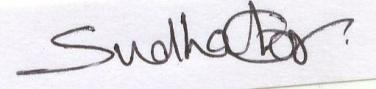 Class/ DegreeBoard/ UniversityPercentage ofMarks/OCPADivisionYear ofPassing10+2Board of intermediateEducation, A.P, India.72 %First class2005B.V.Sc & A.HPondicherryUniversity, India.6.7/10First class2011M.V.Sc Guru Angad DevVeterinary and Animal Sciences University, Ludhiana, India7.2/10First class     2013